Zonas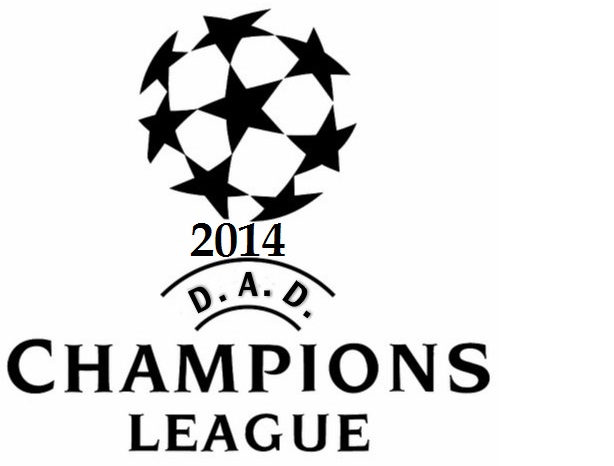 MenoresZonasMayoresZona AZona BZona CReal Bañil F.C. (T.M.)Deportivo GambetaSan PitanaSi Es Bayer Es BuenoBarcebolla F.C.Los ArgentosReal Bañil (T.T.)ExpresoZona GangahLos ReboLos Funes MoriRancho VallecanoAtaque 69Zona AZona BZona CMañana Les DigoOlimpik De Marcela F.C.ArsenalgaPiña ExpressLa BiyutinaTa Fresquita La CocaRustic F.C.La ChiriwyliI.U.F.CC.A.C.Atletico Mi Negro La Madre Da All Boys